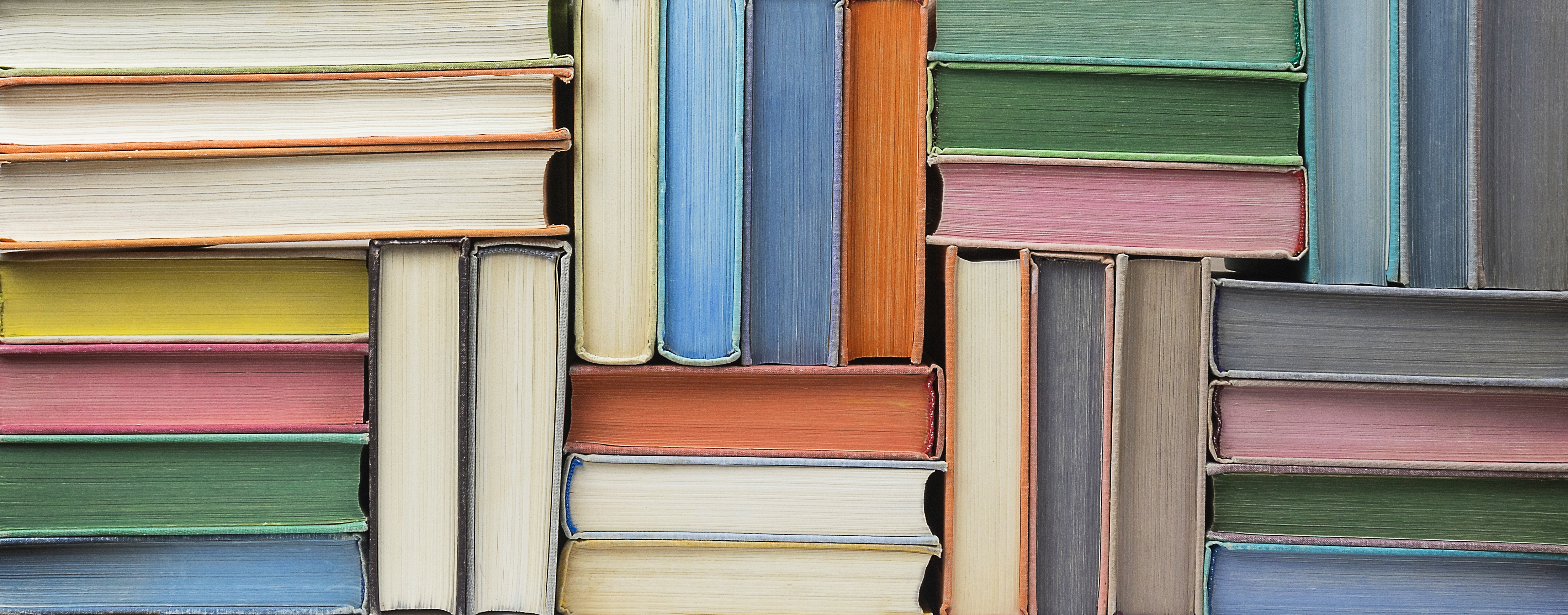 “A room without books is like a body without a soul.” ~ Marcus Tullius Cicero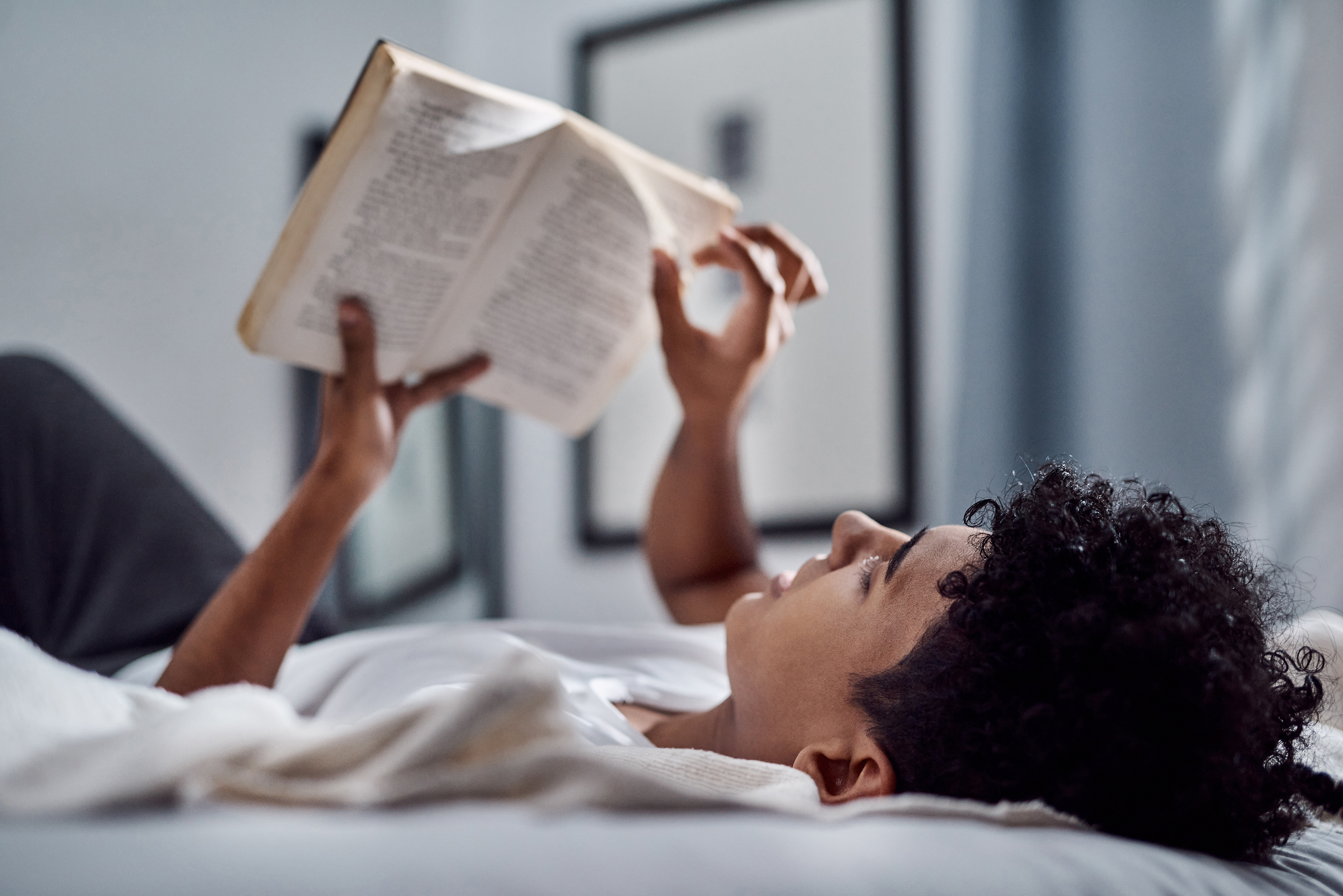 Just imagine, this could be your book…….Mission StatementSi & Se Writers Collective provides a space for indie creatives to thrive in the publishing arena by providing an inclusive experience tailored to their writers' desired goals regardless of race, color, culture, or creed.Company SummarySi & Se Writers Collective Publishing Company, LLC provides an array of services for writers seeking to publish with a third-party publishing vendor. They enhance the publishing experience with their unique services including voice actor services and website design.“I look forward to your thoughts on my story. I really love your thoughts and your perspective.” ~Screenwriter of an upcoming Horror filmSi & Se Writers Collective operates as a third-party publishing company. While many self-publishing companies offer services-in-kind, Si & Se Writers Collective is the only company that offers the use of a publishing logo add legitimacy to an author’s work. Additionally, they are a veteran, minority, and women-owned small business.Editing and Proofreading (grammar, sentence mechanics, story checking)-$50 per 1000 wordsFull-range Publishing -$150Publishing w/ Logo (Requires approval of book concept)-$200Book Cover Design-$30Writing Consultation-$40Design Graphic- Requires ConsultationVoice Actors- Requires Consultation